НЕ   ХОЧЕШЬ   ПОСТРАДАТЬ  – ст. 295 Уголовного кодекса Республики Беларусь«Незаконные действия в отношении огнестрельного оружия, боеприпасов и взрывчатых веществ»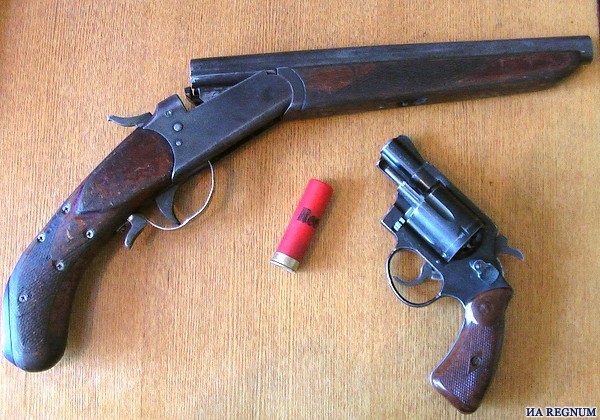 ПОСПЕШИ  ДОБРОВОЛЬНО  СДАТЬ !МВД Республики Беларусь напоминает:лица, добровольно сдавшие оружие, боеприпасы, взрывчатые вещества и взрывные устройства, освобождаются от ответственности.О желании добровольно сдать, а также о фактах незаконного хранения оружия, боеприпасов, взрывчатых веществ и взрывных устройств Вы можете сообщить __________________________________________________по телефону 102конфиденциальность гарантируется СДЕЛАЕМ СВОЮ ЖИЗНЬ БЕЗОПАСНЕЕ !Милиция общественной безопасности МВД Республики Беларусь